Třída Vláčci – téma týdenních plánůKAMARÁDI ZE ŠKOLKY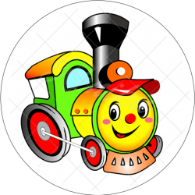 KAŽDÁ HRAČKA MÁ SVÉ MÍSTOLOUČENÍ S LÉTEMNÁŠ TÁTA ŠEL NA HOUBYŠEL ZAHRADNÍK DO ZAHRADY